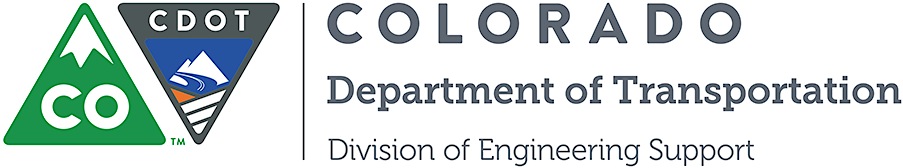 DATE:	May 23, 2014	TO:	All holders of Standard Special ProvisionsFROM:	Larry Brinck, Standards and Specifications EngineerSUBJECT:	The Minimum Wages on Federal Aid ProjectsEffective this date, our unit is issuing a revised Minimum Wages, Colorado, U.S. Department of Labor General Decision Number CO140021, MOD 3 standard special provision.  This revised standard special is 6 pages long, and dated May 23, 2014.  It is to be included in all federal aid projects beginning with projects that have bid openings on June 02, 2014 or later.  Use this standard special provision on all federal-aid projects with contracts exceeding $2000, except for non-ARRA projects on roadways classified as local roads or rural minor collectors, which are exempt.  Projects on local roads, rural minor collectors, and enhancement projects funded with ARRA funds are not exempt.MOD 3 changed the wages and fringe benefits for Laborers, Common or General, in Kit Carson county.If you have any questions or comments, please contact this office.